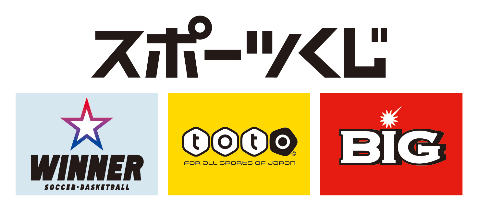 　　スポーツ振興くじ助成事業２０２３年１２月7日（公益財団法人）神奈川県スキー連盟市町村対抗競技会準備委員会第１４回神奈川県市町村対抗スキー競技会にご参加の皆様へ（連絡）表記大会の一部変更及び追加が出ましたので下記ご連絡申し上げます。尚、詳細については後日ホームページ及び参加市町村のご担当者にご連絡いたします。この事業はスポーツ振興くじ助成事業で開催されます。クロスカントリーの事前練習は３月１日（金）予定しています。コーチは地元コーチを予定しており当日のスケジュールについては後日各協会ご担当者にご連絡すると同時にスキー連盟ホームページに掲載いたします。昨年度まで実施してきましたジュニア向けの練習会は中止とし、新たにA.B.K1.K2カテゴリーのGS（１本レース）のみ参加できます。レベル問わずご参加できます。得点には、加算されません。個人参加が可能になっています。日程　３月１日（金）　クロスカントリー事前練習　　　　　　　　　　17：００～開会式。監督会議　　　3月2日（土）　8：45～SL開始　　　　　　　　　　14：３０～距離競技開始　　　　　　　　　　　競技終了後表彰式（アルペン・ノル）　　　3月3日（日）　８：４５～GS競技開始　市町村対抗の部、ジュニアクラス　　　　　　　　　　12：30　～リレー競技開始　　　　　　　　　　競技終了後表彰式　GS.リレー　　　※詳細はスキー連盟ホームページをご参照下さい。お問い合わせは：sichouson@sak.or.jp　までお願いします。皆様のご参加をお待ちしております。